Registration Form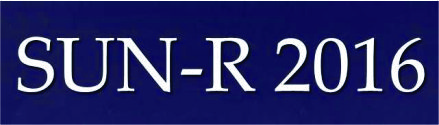 PersonalPersonalTitle [Mr, Ms, Mrs, Dr]NameDesignationDepartmentUniversityPhoneFaxMailing AddressMailing AddressMailing AddressEmailPresenter [Y/N]If presenter kindly indicate whether your abstract is selected for Oral or Poster Presentation?Title of the TalkRegistration Fee [Tick an Option]Registration Fee [Tick an Option]ProfessionalPKR 8000         StudentPKR 4000Bank Draft DetailsBank NameBank AddressDemand Draft Number/CodeBank Drafts shall be sent in the Name of the Director National Centre of Excellence in Geology, University of Peshawar, on the following address C/O Wajid Ali, Conference Secretary, SUN-R 2016, National Centre of Excellence in Geology, University of Peshawar, Peshawar, 25130, Pakistan. Bank Drafts shall be sent in the Name of the Director National Centre of Excellence in Geology, University of Peshawar, on the following address C/O Wajid Ali, Conference Secretary, SUN-R 2016, National Centre of Excellence in Geology, University of Peshawar, Peshawar, 25130, Pakistan. 